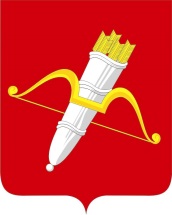 РОССИЙСКАЯ ФЕДЕРАЦИЯГЛАВА ГОРОДА АЧИНСКАКРАСНОЯРСКОГО КРАЯП О С Т А Н О В Л Е Н И Е24.05.2021                                         г.Ачинск                                               0031-п	На основании заявления КУМИ администрации города Ачинска о предоставлении разрешения на условно разрешенный вид использования земельному участку, протокола заседания комиссии по подготовке правил землепользования и застройки в городе Ачинске, в целях соблюдения прав человека на благоприятные условия жизнедеятельности, прав и законных интересов правообладателей земельных участков и объектов капитального строительства, руководствуясь статьей 39 Градостроительного кодекса Российской Федерации, статьей  28 Федерального закона от 06.10.2003 № 131-ФЗ «Об общих  принципах организации местного самоуправления в Российской Федерации», статьями 17, 34, 36, 55 Устава города Ачинска, решением городского Совета депутатов от 25.08.2006 № 17-91р (III) «Об утверждении Положения о проведении публичных слушаний по градостроительной деятельности в городе Ачинске»,ПОСТАНОВЛЯЮ:1. Провести с 02.06.2021 по 30.06.2021 публичные слушания по вопросу предоставления разрешения на условно разрешенный вид использования «Религиозное использование» земельному участку, с кадастровым номером 24:43:0104008:29, по адресу: Красноярский край, г. Ачинск, ул. Островского, № 16.2. Назначить коллегиальный орган, уполномоченный на организацию и проведение публичных слушаний – комиссию по подготовке проекта правил землепользования и застройки в городе Ачинске, местонахождение комиссии: Красноярский край, г. Ачинск, ул. Свердлова, 17.3. Утвердить текст проекта постановления администрации города Ачинска «Об установлении условно разрешенного вида использования земельному участку с кадастровым номером 24:43:0104008:29     (приложение).4. Комиссии по подготовке проекта правил землепользования и застройки в городе Ачинске: - обеспечить опубликование информационного сообщения о проведении публичных слушаний;- обеспечить опубликование проекта решения о предоставлении разрешения на условно разрешенный вид использования земельного участка на официальном сайте органов местного самоуправления города Ачинска: www.adm-achinsk.ru.- организовать проведение экспозиции проекта решения о предоставлении разрешения на условно разрешенный вид использования земельного участка с 02.06.2021 по 30.06.2021 по адресу: Красноярский край, г. Ачинск, ул. Свердлова, 17, 8 этаж, холл, часы приема с 8:00 до 17:00, обед с 12:00 до 13:00;- организовать подготовку и проведение заседания с участниками публичных слушаний 25.06.2021 в 18.00 часов по адресу: Красноярский край, г. Ачинск, ул. Свердлова, 17,  2 этаж,  зал заседаний;	 - организовать прием индивидуальных и коллективных письменных предложений и замечаний по адресу: Красноярский край, г. Ачинск, ул. Свердлова, 17,  8 этаж, кабинеты 3, 5,  телефоны: 6-13-67, 6-13-60; 	 - опубликовать заключение о результатах публичных слушаний в газете «Ачинская газета» и  разместить на официальном сайте органов местного самоуправления города Ачинска: www.adm-achinsk.ru.5. Контроль исполнения постановления возложить на первого заместителя Главы города Ачинска С.М. Мачехина.6. Опубликовать постановление в газете «Ачинская газета» и  разместить на официальном сайте органов местного самоуправления города Ачинска: www.adm-achinsk.ru.7. Постановление вступает в силу в день, следующий за днем его официального опубликования.Приложениек постановлению Главы города Ачинскаот 24.05.2021 № 0031-п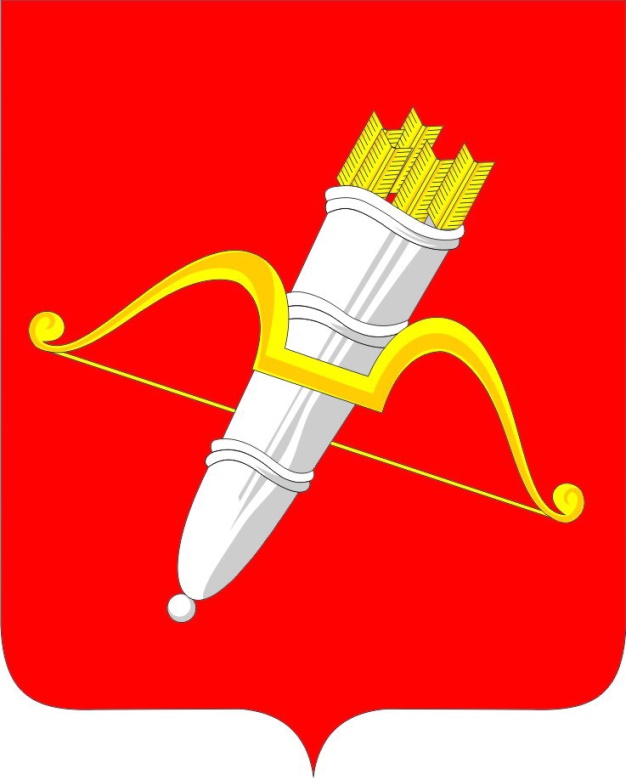 РОССИЙСКАЯ  ФЕДЕРАЦИЯАДМИНИСТРАЦИЯ  ГОРОДА  АЧИНСКАКРАСНОЯРСКОГО  КРАЯП О С Т А Н О В Л Е Н И ЕВ соответствии с Генеральным планом города Ачинска, Правилами землепользования и застройки города Ачинска, заключением о результатах публичных слушаний, руководствуясь статьей 39 Градостроительного кодекса РФ, статьей 16 Федерального закона от 06.10.2003 № 131-ФЗ «Об общих принципах организации местного самоуправления в Российской Федерации, статьями  36, 40, 55 Устава города Ачинска,ПОСТАНОВЛЯЮ: 1. Предоставить КУМИ администрации города Ачинска разрешение на условно разрешенный вид использования «Религиозное использование» земельному участку с кадастровым номером 24:43:0104008:29, по адресу: Красноярский край, г. Ачинск, ул. Островского, № 16, учитывая соблюдение требований технических регламентов, соответствие градостроительному регламенту установленной территориальной зоны.2. Контроль исполнения постановления возложить на первого заместителя Главы города Ачинска С.М. Мачехина.3. Опубликовать постановление в газете «Ачинская газета» и  разместить на официальном сайте органов местного самоуправления города Ачинска: www.adm-achinsk.ru.4. Постановление вступает в силу в день, следующий за днем его официального опубликования.О проведении публичных слушаний по установлению условно разрешенного вида использования земельному участку с кадастровым номером 24:43:0104008:29Глава  города Ачинска                                    А.Ю. ТокаревО предоставлении КУМИ администрации города Ачинска разрешения на условно разрешенный вид использования земельному участку с кадастровым номером 24:43:0104008:29Глава  города Ачинска   А.Ю. Токарев